JMÉNO: _______________________________DATUM: __________________________Co znamená cizí slovo vulkán. /1 b./Jak se nazývá žhavá hornina vytékající z nitra sopky? /1 b./Jak se nazývá útvar na vrcholu sopky? /1 b./Jaké jsou druhy tektonických desek? /2 b./Do schématického obrázku doplň šipky směru pohybu desek podle zadaného typu pohybu. /2 b./PODSOUVÁNÍ (SUBDUKCE)NASOUVÁNÍ (KOLIZE)Kde se nejčastěji rozbíhají rozbíhavé litosférické desky? /3 b./Dopiš k šipkám popisky. /3 b./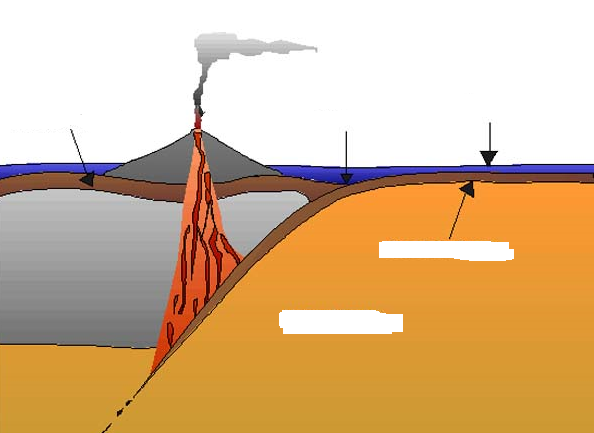 Kolik hlavních litosférických desek tvoří povrch Země? /3 b./202002000ŘEŠENÍCo znamená cizí slovo vulkán. /1 b./sopkaJak se nazývá žhavá hornina vytékající z nitra sopky? /1 b./magmaJak se nazývá útvar na vrcholu sopky? /1 b./kráterJaké jsou druhy tektonických desek? /2 b./oceánská a kontinentálníDo schématického obrázku doplň šipky směru pohybu desek podle zadaného typu pohybu. /2 b./PODSOUVÁNÍ (SUBDUKCE)NASOUVÁNÍ (KOLIZE)Co vzniká v místě rozpínání dvou oceánských desek? /3 b./středooceánský hřbetDopiš k šipkám popisky. /3 b./Kolik hlavních litosférických desek tvoří povrch Země? /3 b./202002000Klasifikační stupnice pro hodnocení testu16 – 14 bodů		113 – 11 bodů		210– 8 bodů		37 – 4 bodů		43 – 0 bodů		5